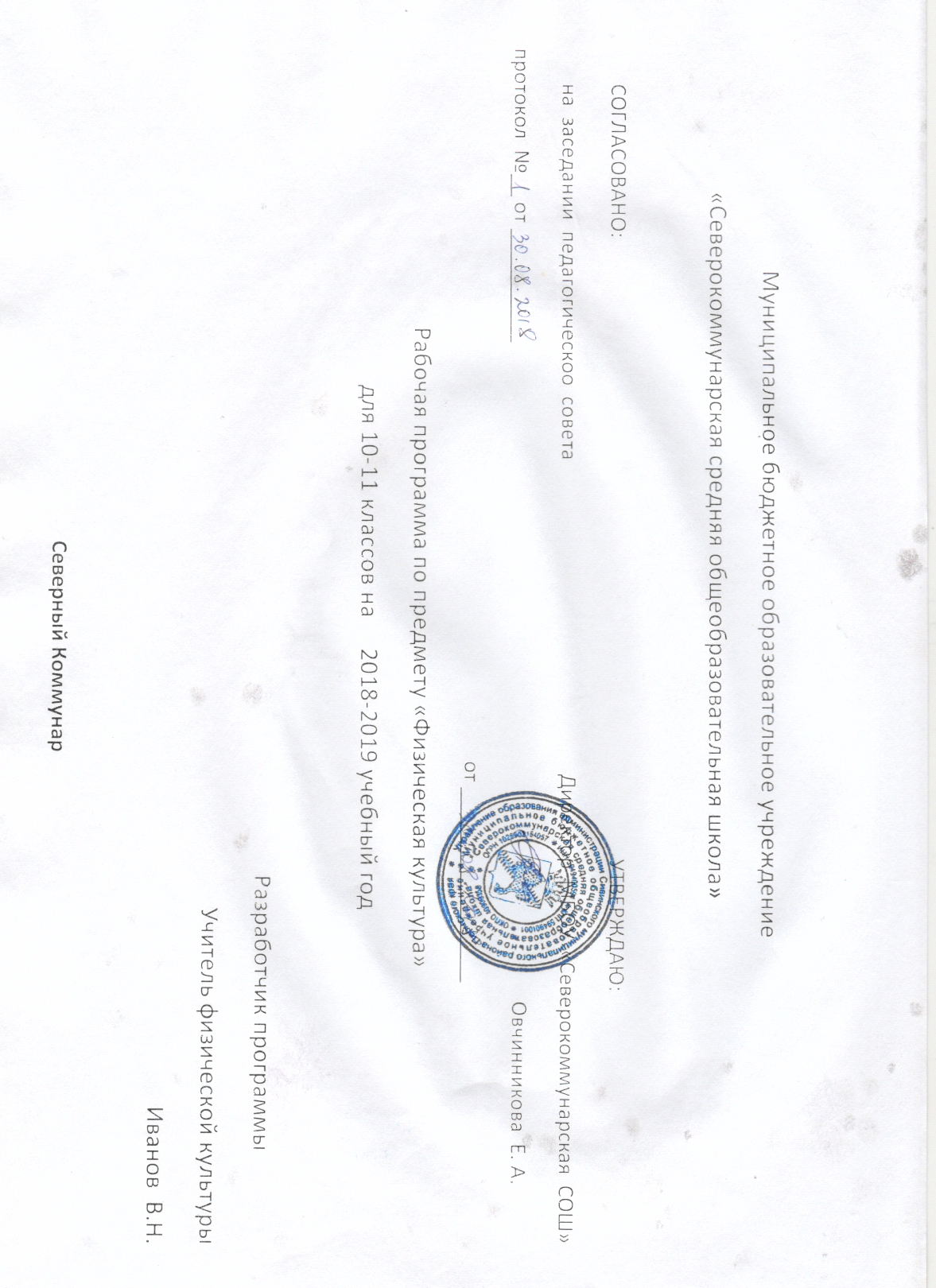 ПОЯСНИТЕЛЬНАЯ ЗАПИСКАРабочая программа предмета «Физическая культура» для 10-11классов на 2018-2019 учебный год составлена на основе программы «Физическая культура»  10-11 класс  М.Я. Виленского, В. И. Ляха    2015 год. , учебного плана на 2018-2019 учебный год, Положения о рабочей  программе школы, Основной образовательной программы школы, требований ФГОС  НОО (ФГОС  ООО).Рабочая  программа составлена для обучающихся с учетом психолого – педагогических  особенностей. Программа рассчитана на  102 часа (10-11) кл 3 часа в неделюФизическая культура - обязательный учебный курс в общеобразовательных организациях. Содержание учебника по физической культуре ориентировано на формирование личности, готовой к активной и творческой самореализации в пространстве общечеловеческой культуры. Такая целевая установка сформулирована в Федеральном государственном образовательном стандарте (ФГОС). В сочетании с другими формами обучения ,.- физкультурно-оздоровительными мероприятиями в режиме учебного дня и второй половины дня, внеклассной работой по физической культуре, физкультурно-массовыми и спортивными мероприятиями - .достигается формирование физической культуры личности. Физическая культура личности включает в себя мотивацию и потребность в систематических занятиях физическими уп-. ражнениями и спортом, использование для укрепления здоровья и хорошего самочувствия оздоровительных упражнений и гигиенических процедур, Она предполагает также должную культуру освоенных' двигательных действий (движений), телосложения, здоровья и соответствующий уровень физической подготовленности.В процессе освоения содержания предмета «Физическая культура» решаются задачи по разностороннему физическому, нравственному, эстетическому и этическому воспитанию личности 'старшеклассника, создаются возможности для межличностного общения и коллективного сотрудничества. Занятия по физической культуре создают неограниченные возможности  для развития самостоятельности и активности, формируют у учащихся такие потребности, как стремление к саморазвитию, самосовершенствованию, самореализации и творчеству.Целью школьного физическоговоспитания является формирование разносторонне физически развитой личности, способной активно использовать ценности физическойкультуры для укрепления и длительного сохранения собственногоздоровья, оптимизации трудовой деятельности и организации активного отдыха.Образовательный процесс учебного предмета «Физическая культура» в старшей школе направлен на решение следующих задач:• содействие гармоничному физическому развитию; выработка умений использовать физические упражнения, гигиенические процедуры и условия внешней среды для укрепления состояния здоровья, противостояния стрессам;• формирование общественных и личностных представлений о престижности высокого уровня здоровья и разносторонней физической подготовленности;• расширение двигательного опыта посредством овладения новыми двигательными действиями базовых видов спорта,упражнений современных оздоровительных систем физической культуры и прикладной физической подготовки, а также формирование умений применять эти упражнения в различных по. сложности условиях;• дальнейшее развитие кондиционных (силовых, скоростно-силовых, выносливости, скорости И гибкости) и координационных способностей (быстроты перестроения двигательных действий, их согласования, способностей к произвольному расслаблению мышц, вестибулярной устойчивости и др.);"• формирование знаний и представлений о современных оздоровительных системах физической культуры, спортивной	тренировки и соревнований; 	. • формирование знаний и умений оценивать состояние собственного здоровья, функциональных возможностей организма, проводить занятия в соответствии с· данными самонаблюдения и самоконтроля;• формирование знаний о закономерностях двигательной активности, спортивной тренировке, значении занятий физической культурой для будущей трудовой деятельности, выполнения функций отцовства и материнства, подготовки к службе в армии;• формирование адекватной самооценки личности, нравственного самосознания, мировоззрения, коллективизма, развитие целеустремлённости, уверенности, выдержки, самообладания;• дальнейшее развитие психических процессов и обучение основам психической регуляции;• закрепление потребности в регулярных занятиях физическими упражнениями и избранным видом спорта (на основе овладения средствами и методами их организации, проведения и включения в режим дня, а также как формы активного отдыха	и досуга). 	Данная рабочая программа создавалась с учётом того, что система физического воспитания, объединяющая урочные и внеурочные формы занятий физическими упражнениями и спортом, должна содействовать решению вышеназванных задач и создавать максимально благоприятные условия для развития учащихся и успешной работы учителя. В программе предусмотрен учёт индивидуальных интересов, запросов и способностей старшеклассников, региональной и национальной специфики, а также местных особенностей работы школы.ОБЩАЯ ХАРАКТЕРИСТИКА УЧЕБНОГО КУРСАПонятийная база и содержание учебного курса Основаны на положениях нормативно-правовых актов Российской Федерации, в том числе:• требований к результатам освоения Образовательной программы среднего (полного) общего образования ,представленной . в Федеральном государственном стандарте среднего общего образования;• Концепции духовно-нравственного развития и воспитания личности гражданина;• Федерального закона «Об образовании в Российской Федерации»; 	. Федерального закона «О физической культуре и спорте»;Стратегии национальной безопасности Российской Федерации до 2020 Г.;примерной программы среднего общего Образования;приказа Минобрнауки от 30 августа 2010 г. NQ 889.Предметом обучения физической Культуре в старшей школе продолжает оставаться двигательная (физкультурная) деятельность, которая ориентирована на совершенствование целостной личности в единстве её психофизических, нравственных, волевых и социальных качеств.МЕСТО УЧЕБНОГО КУРСА В УЧЕБНОМ ПЛАНЕв 10 и 11 классах продолжается обязательное изучение учебного предмета «Физическая культура» из расчёта 3 ч в неделю. Третий час на преподавание предмета «Физическая культура» был введён приказам Минобрнауки от 30 августа 2010 г. NQ 889.На преподавание физической культуры мажет выделяться дополнительно четвёртый час.ЛИЧНОСТНЫЕ, METAPEДMETHЫEИ ПРЕДМЕТНЫЕ РЕЗУЛЬТАТЫ ОСВОЕНИЯ УЧЕБНОГО КУРСАв соответствии с требованиями к результатам освоения основной образовательной программы среднего. (полного) общего образования Федерального государственного образовательного стандарта данная рабочая программа для 10 и 11 класса в направлена на достижение старшеклассниками личностных, метапредметных и предметных результатов па физической культуре.Личностные результаты• воспитание российской: гражданской идентичности: патриотизма, уважения к своему народу, чувства ответственности перед Родиной, гордости за свай край, сваю Родину, прошлое и настоящее многонационального народа России, уважения государственных символов (герба; флага, гимна);• формирование гражданской позиции активного и ответственного члена российского общества, осознающего сваи конституционные права и обязанности, уважающего.закон и правопорядок, обладающего чувством собственного достоинства, осознанно принимающего традиционные национальные и общечеловеческие гуманистические и демократические ценности;готовность к служению Отечеству, его.защите;сформированность мировоззрения, соответствующего современному уровню развития науки и общественной практики, основанного на диалоге культур, а также различных форм общественного сознания, осознание своего места в поликультурном мире;• сформированность основ саморазвития и самовоспитания в соответствии с общечеловеческими цен ностями и идеалами гражданского общества; готовность и способность к самостоятельной, творческой и ответственной деятельности;• толерантное сознание и поведение в поликультурном мире, готовность и способность вести диалогу с другими людьми, достигать в нём взаимопонимания, находить абщие цели и сотрудничать дляихдастижения;• навыки сотрудничества со сверстниками, детьми' младшего.возраста, взрослыми в образовательной, общественно полезной, учебно-исследовательской, проектной и других видах деятельности;• ,нравственное сознание и поведение на основе усвоения общечеловеческих ценностей;• готовность и способность к образованию, в там числе самообразованию, на протяжении всей жизни; сознательное отношение к непрерывному образованию как условию успешной профессиональной и общественной деятельности;• эстетическое отношение к миру, включая эстетику быта, научного и технического творчества, спорта, общественных отношений;• принятие и реализация ценности здорового и безопасного образа жизни, потребности в физическом самосовершенствовании, занятиях спортивно-оздоровительной деятельностью, неприятие вредных привычек: курения, употребления алкоголя, наркотиков;• бережное, ответственное и компетентное отношение к физическому и психологическому здоровью, как собственному, так и других людей, формирование умения оказывать первую па-	мощь; 	. • осознанный выбор будущей профессии и возможности реализации собственных жизненных планов; отношение к профессиональной деятельности как к возможности участия в решении' личных, общественных, государственных и' общенациональных проблем;• сформированнность экологического мышления, понимания влияния социально-экономических процессов на состояние природной и социальной среды, опыта эколого-направленной деятельности;• ответственное отношение к созданию семьи на, основе осознанного принятия ценностей семейной жизни.Личностные результаты отражаются в готовности и способности учащихся к саморазвитию и личностному самоопределению. Они проявляются в способностях ставить цели и строить жизненные планы, осознавать российскую гражданскую идентичность в поликультурном социуме. К ним относятся сформированная мотивация к обучению и стремление к познавательной деятельности; система межличностных и социальных отношений, ценностно-смысловые установки, правосознание и экологическая культура.Метапредметные результаты• умение самостоятельно определять цели деятельности и составлять планы деятельности; самостоятельно осуществлять, контролировать и корректировать деятельность; использовать все возможные ресурсы для достижения поставленных целей и реализации планов деятельности; выбирать успешные стратегии в различных ситуациях;• умение продуктивно общаться и взаимодействовать в процессе совместной деятельности, учитывать позиции других участников .деятельности, эффективна разрешать конфликты;• владение навыками познавательной, учебно-исследовательской и проектной деятельности, навыками разрешения проблем;способность и готовность к самостоятельному поиску методов решения практических задач, применению различных методов познания;• готовность и способность к самостоятельной информационно-познавательной деятельности, включая умение ориентироваться в различных источниках информации, критически оценивать и интерпретировать информацию, получаемую из различных источников;• умение использовать средства информационных и коммуникационных технологий (далее -. ИКТ) в решении когнитивных, коммуникативных и организационных задач с соблюдением требований .эргономики, техники безопасности, гигиены, ресурсосбережеиия, правовых и этических норм, норм информационной безопасности;• умение определять назначение и функции различных социальных институтов;• умение самостоятельно оценивать и принимать решения, определяющие стратегию поведения, с учётом гражданских и нравственных ценностей;• владение языковыми средствами - умение ясно, логично и точно излагать свою точку зрения, использовать адекватные языковые средства;• владение навыками познавательной рефлексии как осознания совершаемых действий и мыслительных процессов, их результатов и оснований, границ своего знания и незнания, новых познавательных задач и средств их достижения.Метапредметные .результаты включают в себя освоенные учащимися межпредметные понятия и универсальные учебные действия (познавательные, коммуникативные, регулятивные), способность использования этих действий в познавательной и социальной практике. к метапредметным результатам относятся такие способности и умения, как самостоятельность в планировании и осуществлении учебной, физкультурной и спортивной деятельности, организация сотрудничества со сверстниками и педагогами, способность к построению индивидуальной образовательной программы, владение навыками учебно-исследовательской и социальной деятельности.Предметные результаты• умение использовать разнообразные виды и формы физкультурной деятельности для организации здорового образа жизни, активного отдыха и досуга;• овладение современными методиками укрепления и сохранения здоровья, поддержания работоспособности, профилактики заболеваний;• овладение способами контроля индивидуальных показателей здоровья, умственной и физической работоспособности, физического развития и физических качеств;• владение физическими упражнениями разной функциональной направленности, использование их в режиме учебной и про-производственной деятельности с целью профилактики переутомления и сохранения высокой работоспособности;• овладение техническими приёмами и двигательными действиями базовых видов спорта с помощью их активного применения в игровой И соревновательной деятельности.Изучение предмета должно создать предпосылки для освоения учащимися различных физических упражнений с целью использовования их в режиме учебной и. производственной деятельности, для профилактики переутомления и сохранения работоспособности. Наконец, одно из самых серьёзных требований - научение владению технико-тактическими -приёмами (умениями) базовых видов спорта и их применение в игровой и соревновательной деятельности.На основании полученных знаний учащиеся должны уметь	объяснять: 	. • роль и значение физической культуры в развитии общества и человека, цели и принципы современного олимпийского движения, его роль и значение в современном мире, влияние на развитие массовой физической культуры и спорта высших достижений;• роль и значение занятий физической культурой в укреплении здоровья человека, профилактике вредных привычек, ведении здорового образа жизни.Характеризовать: '• индивидуальные особенности физического и психического развития и их связь с регулярными занятиями физическими упражнениями;• особенности функционирования основных органов и структур организма во время занятий физическими упражнениями, особенности планирования индивидуальных занятий физическими упражнениями различной направленности и контроль за их эффективностью;• особенности организации и про ведения индивидуальных занятий физическими упражнениями общей, профессионально прикладной и оздоровительно-корегирующей направленности;  особенности обучения и самообучения двигательным действиям, особенности развития физических способностей на занятиях физической культурой;• особенности форм урочных и внеурочных занятий физическими упражнениями, основы их структуры, содержания и направленности;• особенности содержания и направленности различных систем физических упражнений, их оздоровительную и развивающую эффективность.Соблюдать правила:личной гигиены и закаливания организма;организации и про ведения самостоятельных и самодеятельных форм занятий физическими упражнениями и спортом;• культуры поведения и взаимодействия' во время коллективных занятий и соревнований;• профилактики травматизма и оказания первой помощи при травмах, и ушибах;• экипировки и использования спортивного' инвентаря на занятиях физической культурой.Осуществлять:• самостоятельные и самодеятельные занятия физическими упражнениями с общей профессионально-прикладной и оздоровительно-корригирующей направленностью;• контроль за индивидуальным физическим развитием и физической подготовленностью, физической работоспособностью,	осанкой; 	, • приёмы по страховке и самостраховке во время занятий физическими упражнениями, приёмы оказания первой помощи при травмах и ушибах;приёмы массажа и самомассажа;занятия физической культурой и спортивные соревнованияс учащимися младших классов;• судейство соревнований по одному из видов спорта. Составлять:• индивидуальные комплексы физических упражнений различной направленности;• планы-конспекты индивидуальных занятий и систем занятий.Освоить следующие двигательные умения, навыки и способности:• в метаниях на дальность и на меткость: метать различные по массе и форме снаряды (гранату, утяжеленные малые мячи, резиновые палки и др.) с места и с полного разбега (12-15 м) с использованием четырёхшажного варианта бросковых шагов; метать различные по массе и форме снаряды в горизонталъную цель размером 2,5 х 2,5 м с 10-12 м (девушки) и с 15-25 м (юноши); метать теннисный мяч в вертикальную цель размером 1 х 1 м с 10 м (девушки) и с 15-20 м (юноши);• в гимнастических и акробатических упражнениях: выполнятъ комбинацию из пяти элементов на брусьях или перекладиневыполнять акробатическую комбинацию из пяти элементов, включающую длинный кувырок через препятствие на высоте до 90 см, стойку на руках, переворот боком и другие ранее освоенные элементы (юноши), комбинацию из пяти ранее освоенных элементов (девушки), лазать по двум канатам без помощи ног и по одному канату с помощью ног на скорость (юноши), выполнять комплекс вольных упражнений (девушки);• в спортивных играх: демонстрировать и применять в игре или в процессе выполнения специально созданного комплексного упражнения основные технико-тактические действия одной из спортивных игр.Физическая подготовленность должна соответствовать уровню (не ниже среднего) показателей развития физических способностей (табл. Г) с учётом региональных условий и индивидуальных возможностей учащихся.Должны быть освоены:Способы фuзкультурно-оздоровительной деятельности: использование различных видов физических упражнений. с целью самосовершенствования, организации досуга и здорового образа жизни; .осуществление коррекции недостатков физического развития; проведение самоконтроля, и саморегуляции физических	и психических состояний. 	, Способы спортивной деятельности: участие в соревнованиях по легкоатлетическому четырёхборью: бег 100 м, прыжок в длину или высоту, метание мяча, бег на выносливость; осуществление соревновательной деятельности по одному из видов	спорта. 	I Правила поведения на занятиях физическими упражнениями: согласование своего поведения с интересами коллектива; при выполнении упражнений критическое оценивание собственных достижений, поддержка товарищей, имеющих низкий уровень физической подготовленности; сознательные тренировки и стремление к лучшему результату.Требования к уровню физической культуры, составляющему вариативную часть (материал по выбору учителя, учащихся,' определяемый самой' школой, по углублённому изучению одного или нескольких видов спорта), разрабатывает и определяет сам учитель, согласуя его с советом учителей, дирекцией школы и учащимися конкретного класса.СОДЕРЖАНИЕ КУРСА Знания о физической культуреСоциокультурные основы. Физическая культура общества и человека, понятие физической культуры личности. Ценностные ориентации индивидуальной физкультурной деятельности: всесторонность развития личности, укрепление здоровья, физическое совершенствование и формирование здорового образа Жизни, физическая подготовленность к воспроизводству 'и воспитанию здорового поколения, к активной жизнедеятельности, труду и защите Отечества.Современное олимпийское и физкультурно-массовое движения (на примере движения «Спорт для всех»), их социальная направленность и формы организации.Спортивно-оздоровительные системы физических упражнений в отечественной и зарубежной культуре, их цели и задачи, основы' содержания и формы организации.Основы законодательства Российской Федерации в области физической культуры, спорта, туризма, охраны здоровья.Психолого-педагогические основы. Способы индивидуальной организации, планирования, регулирования физических нагрузок и контроля за ними во время занятий физическими упражнениями профессионально ориентированной и оздоровительно- корригирующей направленности. Основные формы и виды физических упражнений.Понятие телосложения и характеристика его основных.типов, способы составления комплексов. упражнений по современным системам физического воспитания. Способы регулирования массы тела, использование корригирующих упражнений для проведения самостоятельных занятий.Представление о соревновательной и тренировочной деятельности. Понятие об основных видах тренировки: теоретической, физической, технической, тактической и психологической подготовке, их взаимосвязи.Основные технико-тактические действия и приёмы в игровых видах спорта, совершенствование техники движений в избранном виде спорта.Основы начальной военной физической подготовки, совершенствование основных прикладных двигательных действий (передвижение на лыжах, гимнастика, плавание, лёгкая атлетика) и развитие основных физических качеств: сила, выносливость, быстрота, координация, гибкость, ловкость) в процессе проведения индивидуальных занятий.Основы организации и про ведения спортивно-массовых соревнований по видам спорта (спортивные игры, лёгкая атлетика, лыжные гонки, гимнастика, плавание), Особенности самостоятельной подготовки к участию в спортивно-массовых соревнованиях.Представление о назначении и особенности прикладной физической подготовки в разных видах трудовой деятельности.Медико-биологические основы. Рол ь физической культуры и спорта в профилактике заболеваний и укреплении здоровья; поддержание репродуктивных функций человека, сохранение его .творческой активности и долголетия.Основы организации двигательного режима (в течение дня, . недели и месяца), характеристика упражнений и подбор форм занятий 6 зависимости от особенностей индивидуальной учебной деятельности, самочувствия и показателей здоровья.Основы техники безопасности и профилактики травматизма, профилактические мероприятия, (гигиенические процедуры, закаливание) и восстановительные мероприятия (водные процедуры, массаж) при организации и проведении спортивно-массовых, и индивидуальных занятий физической культурой и спортом.Вредные привычки (курение, алкоголизм, наркомания), причины их возникновения и пагубное влияние на организм человека, его здоровье, в том числе здоровье детей. Основы профилактики вредных привычек средствами физической культуры и формирование индивидуального здорового стиля жизни.Закрепление навыков закаливания. Воздушные и солнечные ванны, обтирание, обливание, душ, купание 'в реке, хождение босиком, банные процедуры. Дозировка указана в программах 1-9 классов. Изменения следует проводить с учётом индивидуальных особенностей учащихся.Закрепление приёмов саморегуляции. Повторение приёмов саморегуляции, освоенных в начальной и основной школе.Аутогенная тренировка. Психомышечная и психорегулирующая тренировки. Элементы йоги.Закрепление приёмов самоконтроля. Повторение приёмов самоконтроля, освоенных ранее.Способы двигательной, (физкультурно-оздоровительной, спортивно-оздоровительной                                     и прикладной) деятельности Физкультурно-оздоровительная деятельностьОрганизация и планирование самостоятельных занятий физическими упражнениями (самостоятельной оздоровительной тренировки,' утренней гимнастики и др.). Закрепление навыков закаливания (воздушные и солнечные ванны, обтирание, обливание, душ, купание в реке, хождение босиком, банные процедуры), приобретённых в начальной и основной школе.Выполнение комплексов, составленных из упражнений оздоровительных систем физического воспитания: атлетической гимнастики (юноши), ритмической гимнастики (девушки), упражнений с использованием роликовых коньков, оздоровительного бега, аэробики, дартса.Контроль за индивидуальным здоровьем на основе методов измерения морфофункциональных показателей по определению массы и длины тела, соотношения роста и веса, кистевой и становой динамометрии, окружности грудной клетки, ЧСС в покое и после физической нагрузки, артериального давления, жизненной ёмкости лёгких, частоты дыхания, физической работоспособности; методов оценки физической подготовленности (выносливости, гибкости, силовых, скоростных и координационных способностей).Ведение дневника контроля собственного физического состояния (признаки утомления разной степени при занятиях физическими упражнениями, показатели физического развития, физической подготовленности и работоспособности).Спортивно-оздоровительная деятельностьОрганизация и планирование содержания индивидуальной спортивной подготовки в избранном виде спорта. Способы контроля И регулирования физической нагрузки во время индивидуальных тренировочных занятий.Тестирование физической и технической подготовленности по базовым видам спорта школьной программы. Ведение дневника спортсмена.прикладная физкультурная деятельностьУмение разрабатывать и применятъ упражнения прикладной физической подготовки (это связано с будущей трудовой деятельностью и службой в армии (юноши».Владение различными способами выполнения прикладных упражнений из базовых видов спорта школьной программы.Спортивные игры: игровые упражнения и эстафеты с набивными мячами с преодолением полос препятствий.Гимнастика (юноши): лазание по горизонтальному, наклонному и вертикальному канату с помощью и без помощи ног; различные виды ходьбы и приседания с партнёром, СИДЯЩИМ на плечах; опорные прыжки через препятствия; передвижения.в висах и упорах на руках; длинный кувырок через препятствия.Лёгкая атлетика '(юноши): метание утяжелённых мячей весом 150 г и гранаты весом до 700 г на расстояние и в цели; кросс по пересечённой местности; бег с препятствиями, эстафеты с метанием, бегом, прыжками, переноской груза или товарища.Лыжная подготовка (юноши): преодоление подъёмов и препятствий (заграждений, канав, рвов, стенок, заборов и др.); эстафеты с преодолением полос препятствий.Плавание (юноши): плавание в одежде; освобождение от одежды в воде; ныряние в длину; прыжок в воду способом «ногами вниз» (высота 3 М); спасение утопающего.Спортивные 'игры: совершенствование техники передвижений, владения мячом, техники защитных действий, индивидуальных, групповых и командных тактических действий в нападении и защите (баскетбол, гандбол, волейбол, футбол).Гимнастика с элементами акробатики: освоение' и совершенствование висов и упоров, опорных прыжков, акробатических упражнений, комбинаций из ранее изученных элементов.Лёгкая атлетика: совершенствование техники спринтерского, эстафетного, длительного бега, прыжка в высоту и длину с разбега, метаний в цель и на дальность.Лыжная подготовка: совершенствование техники переходовс одновременных ходов на попеременные, техники спортивных  ходов и тактики прохождения дистанции.на основе использования упражнений базовых видов спорта школьной программы.Ниже представлено тематическое планирование Тематическое  планирование  по  физкультуре  10классТематическое  планирование  по  физкультуре  11 класс№п/пНазваниераздела, темыурокаНазваниераздела, темыурокаВидурока, ЭлементысодержанияурокаТребования к уровню подготовки обучающихсяФормы контроля, включая практические, лабораторные, контрольные работыДомашнеезаданиеСрокиСрокиСрокиСрокиСрокиI четвертьI четвертьI четвертьI четвертьI четвертьI четвертьI четвертьI четвертьI четвертьI четвертьI четвертьI четвертьI четвертьЛегкаяатлетикаЛегкаяатлетикаЛегкаяатлетикаЛегкаяатлетикаЛегкаяатлетикаЛегкаяатлетикаЛегкаяатлетикаЛегкаяатлетикаЛегкаяатлетикаЛегкаяатлетикаЛегкаяатлетикаЛегкаяатлетикаЛегкаяатлетика11Легкаяатлетика.Вводный. Инструктажпо ТБВводныйУрок № 1ТБ на уроках легкой атлетики. Требования к одежде и спортивной обуви. Гигиена и ее значение. Возрастные особенности. Пульсометрия. Страховка и самостраховка.Знать правила ТБ на уроках л/а.Уметь пробегать  с максимальной скоростью с низкого стартаСиловыеупражненияСентябрь1 неделяСентябрь1 неделяСентябрь1 неделя2Спринтерский бег.Эстафетный бегСовершенствование ЗУНУрок № 2Специальные беговые упражнения. Спринт. Развитие скоростных качеств. Правила использования л/а упражнений для развития скоростных качеств.Тестирование.Уметь пробегать 100 м с максимальной скоростью с низкого стартаСиловыеупражнения3-4Низкий старт. Стартовый разгон.Совершенствование ЗУНУрок № 3-4Специальные беговые упражнения. Спринт. Развитие скоростных качествУметь пробегать 100 м с максимальной скоростью с низкого стартаСиловыеупражнения5-6Низкий старт. Эстафетный бег. ФинишированиеКомплексныйУрок № 5-6Кроссовая подготовка. Спринт. Учет. Прыжок в длину с разбега.Уметь пробегать30 м с ; 100м с максимальной скоростьюУчетСиловыеупражнения2 неделя2 неделя2 неделя7Бег 100 м. Эстафетный бегКомбинированныйУрок № 7Бег на результат 100 м. Специальные беговые упражнения. Спринт. Развитие скоростных качествСиловыеупражнения8Кроссовая подготовка. Прыжок в высоту. Челночный бегКомбинированныйУрок № 8СБУ.Развитие выносливости. Прыжок в высоту.Челночный бегУметь прыгать в высотуСиловые упражнения9Прыжок в высоту. Челночный бегУчетныйУрок № 9СБУ.Развитие выносливости. Прыжок в высоту.Челночный бегУметь метать на дальность мяч с 5-6 шагов разбегаУчет прыжок в длину с разбега.Силовыеупражнения10Метание . Бег по пересеченной местности.Совершенствование ЗУНУрок № 10Кроссовая подготовка. Специальные беговые упражнения. Развитие выносливости. Метание гранаты.Уметь метать на дальность гранатыСиловыеупражнения11Бег по пересеченной местностиУчетныйУрок № 11Специальные беговые упражнения. Развитие выносливости. Кросс 1000 м. УчетУчет. Кросс 1000м.Силовыеупражнения12Бег.3000м – юноши; 2000 м- девушки. Учет. Метание гранаты. Учет.УчетныйУрок № 12Специальные беговые упражнения. Развитие выносливости. Учет.Кросс 3000м – юноши; 2000 м- девушки. Учет. Метаниегранаты. Учет.Уметь бежать на средние дистанции.УчетСиловыеупражненияБаскетболБаскетболБаскетболБаскетболБаскетболБаскетболБаскетболБаскетболБаскетболБаскетболБаскетболБаскетболБаскетбол13ТБ на уроках баскетбола. История возникновения игры. Основныеправила.КомплексныйУрок № 13ТБ на уроках баскетбола. История возникновения игры. Основныеправила.Уметь играть в баскетбол по упрощенным правилам, выполнять технические действия в игреПравилаигры.октябрьоктябрьоктябрь14Специальные упражнения баскетболистовВедение мяча. Передачи мяча разными способами на месте. Бросок с места.КомбинированныйУрок № 14Специальные упражнения баскетболистов. Сочетание приемов передвижений и остановок игрока. Ведение мяча. Передачи мяча разными способами на месте. Бросок с места.Быстрый  прорыв 2*1Уметь играть в баскетбол по упрощенным правилам, выполнять технические действия в игреПравилаигры.6  неделя6  неделя6  неделя15Специальные упражнения баскетболистовВедение мяча. Бросок после ведения двух шаговКомбинированныйУрок № 15Специальные упражнения баскетболистов. Сочетание приемов передвижений и остановок игрока. Ведениемяча. Бросокпослеведениядвухшагов.Быстрый  прорыв 2*1Уметь играть в баскетбол по упрощенным правилам, выполнять технические действия в игреОценка техники передачи мяча разными способамиПравилаигры.16Специальные упражнения баскетболистов. Ведение мяча. Бросок с места. Бросок после ведения двух шаговКомбинированныйУрок № 16Специальные упражнения баскетболистов.  Сочетание приемов передвижений и остановок игрока. Ведение мяча. Бросок с места. Бросок после ведения двух шагов. Быстрый  прорыв 3*2Уметь играть в баскетбол по упрощенным правилам, выполнять технические действия в игреОценка техники ведения мяча в движении с разной высотой отскока и изменением направленияПравилаигры.17Специальные упражнения баскетболистов Передача мяча в движении. Челночный бег. Бросок с места.КомбинированныйУрок № 17Специальные упражнения баскетболистов. Передача мяча в движении. Челночныйбег. Бросок с места.Зонная  защита Уметь играть в баскетбол по упрощенным правилам, выполнять технические действия в игреПравилаигры.7 неделя7 неделя7 неделя18Специальные упражнения баскетболистов. Челночный бег. Бросок после ведения двух шагов.Учебнаяигра.УчетныйУрок № 18Специальные упражнения баскетболистов. Сочетание приемов передвижений и остановок игрока.  Челночныйбег. Бросокпослеведениядвухшагов.Зонная  защита Учебнаяигра.Уметь играть в баскетбол, выполнять технические действия в игреПравилаигры.19Специальные упражнения баскетболистов. Ведение мяча. Броски из точек. Учебная игра.Урок №19Специальные упражнения баскетболистов. Ведение мяча. Броски из точек.Зонная  защита  Учебная игра. Уметь играть в баскетбол, выполнять технические действия в игреПравилаигры.20Специальные упражнения баскетболистов Ведение мяча. Броскиизточек. Урок №20Специальные упражнения баскетболистов. Ведение мяча. Броски из точек. Развитие прыгучести.Зонная  защита2*1*2Уметь играть в баскетбол, выполнять технические действия в игреПравилаигры.8 неделя8 неделя8 неделя21Специальные упражнения баскетболистов. Бросок в прыжке. Штрафнойбросок. Учебнаяигра.Урок № 21Специальные упражнения баскетболистов. Бросок в прыжке. Штрафнойбросок. Зонная  защита2*1*2Учебнаяигра.Уметь играть в баскетбол, выполнять технические действия в игреПравилаигры.22Специальные упражнения баскетболистов. Челночный бег. Учет. Бросок с места. Учет.Урок № 22Специальные упражнения баскетболистов. Челночный бег. Учет. Бросок с места. Учет. Индивидуальные  действия  в  защите. Нападение  через  заслонУметь играть в баскетбол, выполнять технические действия в игреУчетчелночныйбег.Правилаигры.23Специальные упражнения баскетболистов. Бросок после ведения двух шагов. Учет.Урок № 23Специальные упражнения баскетболистов. Бросок после ведения двух шагов. Учет.Индивидуальные  действия  в  защите. Нападение  через  заслонУметь играть в баскетбол, выполнять технические действия в игреБросок после ведения двух шагов. УчетПравилаигры.9 неделя9 неделя9 неделя24Специальные упражнения баскетболистов. Ведение. Бросок с места. Учебнаяигра.Урок № 24Специальные упражнения баскетболистов. Ведение. Бросок с места.Индивидуальные  действия  в  защите. Нападение  через  заслонУчебнаяигра.Уметь играть в баскетбол, выполнять технические действия в игреПравилаигры.25-27Специальные упражнения баскетболистов Штрафной бросок. Учет..Урок № 25-27Специальные упражнения баскетболистов. Штрафной бросок. Учет.Индивидуальные  действия  в  защите. Нападение  через  заслонУметь играть в баскетбол, выполнять технические действия в игреШтрафнойбросок. Учет.СиловыеупражненияГимнастикаГимнастикаГимнастикаГимнастикаГимнастикаГимнастикаГимнастикаГимнастикаГимнастикаГимнастикаГимнастикаГимнастикаГимнастика28Правила ТБ на уроках гимнастики. Правила страховки во время выполнения упражнений.ИзучениеновогоматериалаУрок № 28Правила ТБ на уроках гимнастики. Правила страховки во время выполнения упражнений. Выполнение команды «Прямо!», поворотов направо, налево в движении. ОРУ на месте.Уметь выполнять комбинации из разученных элементовЗнать правила страховки во время выполнения упражнений.29Кроссовая подготовкаУпражнения на гибкость.Совершенствование ЗУНУрок №29Кроссовая подготовка. ОРУ на гибкость и растяжку. Прыжок через коня с разбега. Высота коня 105 см. Юноши.Прыжок через коня с косого разбега толчком одной . перешагиванием другой. Девушки.Уметь выполнять комбинации из разученных элементовВыполнять омплекс ОРУ на месте без предметов.30Кроссовая подготовка. Акробатика:кувырок назад, стойка «ноги врозь».КомплексныйУрок № 30Кроссовая подготовка. ОРУ на гибкость и растяжку. Акробатика:кувырок назад, стойка «ноги врозь». Длинный кувырок, стойка на голове (мальчики). Мост и поворот в упор на одном колене (девочки). Развитие силовых способностейУметь выполнять комбинации из разученных элементовЗакрепит технику выполнения поворотов в движении.11 неделя11 неделя11 неделя31Кроссовая подготовка. Кувырок назад, стойка «ноги врозь».Совершенствование ЗУНУрок № 31Кроссовая подготовка. Акробатика. Кроссовая подготовка.Кувырок назад, стойка «ноги врозь». Длинный кувырок, стойка на голове (мальчики). Мост и поворот в упор на одном колене (девочки). ОРУ в движении. Развитиекоординационныхспособностей ( челночныйбег)Уметь выполнять комбинации из разученных элементовВыполнять комплекс ОРУ лежа на ковриках.32Кроссоваяподготовка. Акробатика.КомплексныйУрок № 32Кроссовая подготовка. Акробатика.Кувырок назад в упор стоя ноги врозь; кувырок вперед и назад; длинный кувырок; стойка на голове и руках(м), мост и поворот в упор стоя на одном колене; кувырки вперед и назад (д). ОРУ в движении. РазвитиесиловыхспособностейУметь выполнять акробатические упражнения раздельно и в комбинации.Закрепить технику кувырка вперед, назад.33Кроссоваяподготовка. Акробатика.Совершенствование ЗУНУрок № 33Кроссовая подготовка. Акробатика. Кувырок назад в упор стоя ноги врозь; кувырок вперед и назад; длинный кувырок; стойка на голове и руках(м), мост и поворот в упор стоя на одном колене; кувырки вперед и назад (д).  Развитиекоординационныхспособностей(челночныйбег)Уметь выполнять акробатические упражнения раздельно и в комбинации, лазать по канату в два приемаЗакрепить технику кувырка назад в упор стоя ноги врозь.34Кроссовая подготовка.  Акробатика. Учет.кувырки вперед и назад (д).Совершенствование ЗУНУрок № 34Кроссовая подготовка. ОРУ в движении. Акробатика. Учет.кувырки вперед и назад (д).  Развитие силовых способностейРазвитие координации. Скакалка.Уметь выполнять акробатические упражнения раздельно и в комбинации, лазать по канату в два приемаТехникавыполненияакробатическихупражнений.Техникадлинногокувыркавперед.12 неделя12 неделя12 неделя35Кроссовая подготовка.  Прыжок через коня с разбега. Высотаконя 110 см.Совершенствование ЗУНУрок № 35Кроссовая подготовка ОРУ на гибкость.  Прыжок через коня с разбега. Высота коня 110 см. Юноши.Прыжок через коня с косого разбега толчком одной . перешагиванием другой. ДевушкиУметьвыполнятьакробатическиеупражненияТехника стойки на голове и руках (м), техника выполнения «моста» и поворота в упор стоя на одно колено.36Кроссовая подготовка.  Прыжок через коня с разбега. Высотаконя110 см.УчетныйУрок № 36Кроссовая подготовка ОРУ на гибкость.  Прыжок через коня с разбега. Высота коня 110 см. Юноши.Прыжок через коня с косого разбега толчком одной . перешагиванием другой. Девушки.Уметь выполнять акробатические упражнения раздельно и в комбинации.Техника стойки на голове и руках (м), техника выполнения «моста» и поворота в упор стоя на одно колено.37Кроссовая подготовка.  Прыжок через коня с разбега. Высотаконя 115 см.ОсвоениеновогоматериалаУрок № 37Кроссовая подготовка ОРУ на гибкость.  Прыжок через коня с разбега. Высота коня 115 см. Юноши. Учет.Прыжок через коня с косого разбега толчком одной . перешагиванием другой. Девушки. Учет.Знать правила ТБ на уроках гимнастики; страховку и помощь во время выполнения гимнастических упражнений.Учет прыжка через коня с разбега. Юноши.Прыжок через коня с косого разбега толчком одной . перешагиванием другой. Девушки.Комплекс ОРУ с гимнастической палкой38Кроссоваяподготовка.  Президентскиетесты.Совершенствование ЗУНУрок № 38Кроссовая подготовка. ОРУ на гибкость. Президентскиетесты.Уметь выполнять строевые приемы на месте и в движении.Выполнять силовые упражнения. Упражнения на гибкость и растяжку.13 неделя13 неделя13 неделя39Кроссоваяподготовка.  Президентскиетесты. КомплексныйУрок № 39Кроссовая подготовка. ОРУ на гибкость.  Президентскиетесты. Силовыеупражнения.Уметь  выполнять строевые приемы на месте и в движении.Выполнять силовые упражнения. Упражнения на гибкость и растяжк40Кроссовая подготовка.   Строевые приемы на месте и в движении.Скакалка. Учет.Совершенствование ЗУНУрок № 40Кроссовая подготовка. ОРУ на гибкость. Строевые приемы на месте и в движении.Скакалка. Учет.Уметь выполнять строевые приемы на месте и в движении.Скакалка. Учет.Выполнять силовые упражнения. Упражнения на гибкость и растяжк14 неделя14 неделя14 неделя41Кроссовая подготовка.   Строевые приемы на месте и в движении.Челночныйбег 10*10. УчетУчетныйУрок № 41Кроссовая подготовка. ОРУ на гибкость. Строевые приемы на месте и в движении.Челночныйбег 10*10. УчетУметь выполнять строевые приемы на месте и в движенииУчетскоростно-силовыхкачеств.Выполнять силовые упражнения. Упражнения на гибкость и растяжк42Кроссовая подготовка.   Строевые приемы на месте и в движении.Освоениеновогоматериала.Урок № 42Кроссовая подготовка. ОРУ на гибкость. Строевые приемы на месте и в движении.Уметь выполнять строевые приемы на месте и в движенииУчетскоростно-силовыхкачеств.Выполнять силовые упражнения. Упражнения на гибкость и растяжк43Кроссовая подготовка.   Строевые приемы на месте и в движении. Круговаятренировка 10 станций.Совершенствование ЗУНУрок № 43Кроссовая подготовка. ОРУ на гибкость. Строевые приемы на месте и в движении. Круговаятренировка 10 станций.Уметь выполнять строевые приемы на месте и в движенииУчетскоростно-силовыхкачеств.Выполнять силовые упражнения. Упражнения на гибкость и растяжк15 неделя15 неделя15 неделя44Кроссовая подготовка. Развитие силовых способностей Совершенствование ЗУНУрок № 44Кроссовая подготовка. ОРУ на гибкость. Развитие силовых способностей и скоростных способностей.Уметь выполнять строевые приемы на месте и в движенииВыполнять силовые упражнения. Упражнения на гибкость и растяжк45Кроссовая подготовка.   Строевые приемы. Силовой зачет.УчетныйУрок № 45Кроссовая подготовка. ОФП. Силовые упражнения. Строевыеприемы. Силовойзачет.Уметь выполнять строевые приемы на месте и в движенииВыполнять силовые упражнения. Упражнения на гибкость и растяжк46-47Кроссовая подготовка.   Строевые приемы. Силовой зачет.Урок № 46-47Кроссовая подготовка. ОФП. Силовые упражнения. Строевыеприемы. Силовойзачет.Уметь выполнять строевые приемы на месте и в движенииВыполнять силовые упражнения. Упражнения на гибкость и растяжк16 неделя16 неделя16 неделя48Кроссовая подготовка.   Подведение итогов 2 четверти.Урок № 48Кроссовая подготовка. ОФП. Силовые упражнения. Строевые приемы. Подведение итогов 2 четверти. Д.3. наканикулы.Уметь выполнять строевые приемы на месте и в движенииВыполнять силовые упражнения. Упражнения на гибкость и растяжкЛыжнаяподготовкаЛыжнаяподготовкаЛыжнаяподготовкаЛыжнаяподготовкаЛыжнаяподготовкаЛыжнаяподготовкаЛыжнаяподготовкаЛыжнаяподготовкаЛыжнаяподготовкаЛыжнаяподготовкаЛыжнаяподготовкаЛыжнаяподготовкаЛыжнаяподготовка49-50ТБ на уроках по лыжной подготовке. Температурный режим. Требования к одежде.КомбинированныйУрок № 49-50ТБ на уроках по лыжной подготовке. Температурный режим. Требования к одежде. Профилактикаобморожения. Подборлыжногоинвентаря.Имитация лыжных ходов. Силовые упражнения.Знать ТБ на уроках по лыжам17 неделя17 неделя17 неделя51Попеременные хода.КомбинированныйУрок № 51Спец. упражнения лыжника. ОФП. Силовые упражнения. Попеременныехода.Уметь технически выполнять лыжные ходы.Закрепить технику поворота на месте махом52-53Коньковыйход.Совершенствование ЗУНУрок № 52-53 Спец. упражнения лыжника. ОФП. Силовые упражнения.Имитация лыжных ходов. Коньковый ход. Его разновидности. Преимущества конькового хода.Уметь технически выполнять лыжные ходы, подъемы.Выполнятьсиловыеупражнения.18 неделя18 неделя18 неделя54. Коньковый ход.КомбинированныйУрок № 54Спец. упражнения лыжника. ОФП. Силовые упражнения.Коньковый ход. Его разновидности. Преимущества конькового хода.Уметь технически выполнять лыжные ходы.Выполнятьсиловыеупражнения.19 неделя19 неделя19 неделя55. Коньковый ход.КомбинированныйУрок № 55Спец. упражнения лыжника. ОФП. Силовые упражнения. Коньковый ход. Его разновидности. Преимущества конькового хода.Уметь технически выполнять одновременные  хода Выполнятьсиловыеупражнения.56. Классика: попеременные, одновременные хода. Прохождение дистанции 3000 м (юноши); 2500 м (девушки)КомбинированныйУрок № 56Спец. упражнения лыжника. ОФП. Силовые упражнения. Классика: попеременные, одновременные хода. Прохождение дистанции 3000 м (юноши); 2500 м (девушки)Уметь технически выполнять лыжные ходы.Выполнятьсиловыеупражнения.57Классика: попеременные, одновременные хода. Прохождение дистанции 4000 м (юноши); 3000 м (девушки)Совершенствование ЗУНУрок № 57Спец. упражнения лыжника. ОФП. Силовые упражнения. Классика: попеременные, одновременные хода. Прохождение дистанции 4000 м (юноши); 3000 м (девушки)Уметь технически выполнять лыжные ходы.Выполнятьсиловыеупражнения.58Классика: попеременные, одновременные хода. Прохождение дистанции 4000 м (юноши); 3000 м (девушки)УчетныйУрок № 58Спец. упражнения лыжника. ОФП. Силовые упражнения. . Прохождение дистанции 4000 м (юноши); 3000 м (девушки)Уметь технически выполнять лыжные ходы.Выполнятьсиловыеупражнения.21 неделя21 неделя21 неделя59Классика: попеременные, одновременные хода. Прохождение дистанции 5000 м (юноши); 4000 м (девушки)КомбинированныйУрок № 59Спец. упражнения лыжника. ОФП. Силовые упражнения. Классика: попеременные, одновременные хода. Прохождение дистанции 5000 м (юноши); 4000 м (девушки)Уметь технически выполнять лыжные ходы.Выполнятьсиловыеупражнения.60Переход с попеременного хода на одновременный. Прохождение дистанции 4000 мСовершенствование ЗУНУрок № 60Спец. упражнения лыжника. ОФПКлассика. Переход с попеременного хода на одновременный. Прохождениедистанции 4000 м.Уметь технически выполнять лыжные ходы.Выполнятьсиловыеупражнения.61. Контрольный учет. Дистанция 3000м. Классика.УчетныйУрок № 61Спец. упражнения лыжника. ОФП. Контрольный учет. Дистанция 3000м. Классика.Уметь технически выполнять лыжные ходы.Контрольныйучет. Классика.Выполнятьсиловыеупражнения.62Лыжные эстафеты.Совершенствование ЗУНУрок № 62Спец. упражнения лыжника. ОФПЛыжные эстафеты.Уметь технически выполнять лыжные ходы.Выполнятьсиловыеупражнения.24 неделя24 неделя24 неделя63. Лыжные эстафеты.КомбинированныйУрок № 63Спец. упражнения лыжника. ОФП. Лыжные эстафеты.Выполнятьсиловыеупражнения.64-65Прохождение отрезков 300 м на скорость.Урок № 64-65Спец. упражнения лыжника. ОФПЛыжные эстафеты. Прохождение отрезков 300 м на скорость.Выполнятьсиловыеупражнения.66ОФП.Урок № 66Спец. упражнениялыжника. ОФП.Выполнятьсиловыеупражнения.26 неделя26 неделя26 неделяВолейбол- Волейбол- Волейбол- Волейбол- Волейбол- Волейбол- Волейбол- Волейбол- Волейбол- Волейбол- Волейбол- Волейбол- Волейбол- 67ТБ на уроках волейбола. Стойка и передвижения игрока.ОсвоениеновогоматериалаУрок № 67ТБ на уроках волейбола. Основные правила. История возникновения игры. Стойка и передвижения игрока. Комбинацииизразученныхперемещений. Уметь играть в волейбол выполнять технические приемы.Знать ТБ на уроках волейбола68-69Спец. упражнения волейболиста.Передача мяча в парах. Верхняя и нижняяподача.КомплексныйУрок № 68-69Стойка и передвижения игрока. Спец. упражнения волейболиста.Передача мяча в парах. Верхняя и нижняя подача.Учебнаяигра.Уметь играть в волейбол выполнять технические приемы.Выполнять передачу мяча. Силовые упражнения.27 неделя27 неделя27 неделя27 неделя70-71Спец. упражнения волейболиста.Передача мяча в парах. Нижняя и верхняя э подачаКомплексныйУрок № 70-71Стойка и передвижения игрока. Спец. упражнения волейболиста.Передача мяча в парах. Нижняя и верхняя э подача. Учебнаяигра.Уметь играть в волейбол, выполнять технические приемы.Выполнять передачу мяча. Силовые упражнения.72-73Спец. упражнения волейболиста.Передача мяча в парах. Нижняя подача. Учет. Верхняя подачаСовершенствование ЗУНУрок № 72-73Стойка и передвижения игрока. Спец. упражнения волейболиста.Передача мяча в парах. Нижняя подача. Учет. Верхняя подача. Учебная игра.Уметь играть в волейбол, выполнять технические приемы.Учет. Нижняяподача.Выполнять передачу мяча. Силовые упражнения.74-75Спец. упражнения волейболиста.Передача мяча в парах. Верхняяподача. УчетУчетныйУрок № 74-75Стойка и передвижения игрока. Спец. упражнения волейболиста.Передача мяча в парах. Верхняя подача. Учет. Учебнаяигра.Уметь играть в волейбол, выполнять технические приемы.Учет. Верхняяподача.Выполнять передачу мяча. Силовые упражнения.28 неделя28 неделя28 неделя28 неделя76-77Спец. упражнения волейболиста.Передача мяча в парах. Нижняя подача.  Верхняя подача. Нападающий удар. Блок. УчебнаяиграУрок № 76-77Стойка и передвижения игрока. Спец. упражнения волейболиста.Передача мяча в парах. Нижняя подача.  Верхняя подача. Нападающий удар. Блок. Учебнаяигра. Уметь играть в волейбол, выполнять технические приемы.Выполнять передачу мяча. Силовые упражнения.78-80Спец. упражнения волейболиста.Нижняя подача.  Верхняя подача. Нападающий удар. Блок. УчебнаяиграУрок № 78-80Стойка и передвижения игрока. Спец. упражнения волейболиста.Передача мяча в парах. Нижняя подача.  Верхняя подача. Нападающий удар. Блок. Учебнаяигра.Уметь играть в волейбол, выполнять технические приемы..  Выполнять передачу мяча. Силовые упражнения.81-82Спец. упражнения волейболиста.Прием мяча снизу. Учет.  УчебнаяиграУрок № 81-82Спец. упражнения волейболиста.Передача мяча в парах. Нижняя подача.  Верхняя подача. Прием мяча снизу. Учет.  УчебнаяиграУметь играть в волейбол, выполнять технические приемы.Приеммячаснизу. Учет.  Выполнять передачу мяча. Силовые упражнения.29 неделя29 неделя29 неделя29 неделя83-85Спец. упражнения волейболиста.Прием мяча сверху.  Нападающий удар. Блокирование. Учебная игра.Урок № 83-85Спец. упражнения волейболиста.Передача мяча в парах. Нижняя подача.  Верхняя подача. Прием мяча сверху.  Нападающийудар. Блокирование. Учебнаяигра.Уметь играть в волейбол, выполнять технические приемы.Приеммячасверху. Учет.  Выполнять передачу мяча. Силовые упражнения.86-87Спец. упражнения волейболиста.Нападающий удар. Блокирование. УчебнаяиграУрок № 86-87Спец. упражнения волейболиста.Передача мяча в парах. Нижняя подача.  Верхняя подача. Прием мяча снизу.  Нападающийудар. Блокирование. Учебнаяигра.Уметь играть в волейбол, выполнять технические приемы.Выполнять передачу мяча. Силовые упражнения.88-89Спец. упражнения волейболиста.Нападающий удар. Блокирование. Учебнаяигра.Урок № 88-89Спец. упражнения волейболиста.Передача мяча в парах. Нижняя подача.  Верхняя подача. Прием мяча снизу.  Нападающийудар. Блокирование. Учебнаяигра.Уметь играть в волейбол, выполнять технические приемы.Выполнять передачу мяча. Силовые упражнения.30 неделя30 неделя30 неделя30 неделя90Спец. упражнения волейболиста.Нападающий удар. Учет. Блокирование. Учет.УчетныйУрок № 90Спец. упражнения волейболиста.Передача мяча в парах. Нападающий удар. Учет. Блокирование. Учет.Уметь играть в волейбол выполнять технические приемы.Нападающий удар. Учет. Блокирование. Учет.Выполнять передачу мяча. Силовые упражнения.ЛегкаяатлетикаЛегкаяатлетикаЛегкаяатлетикаЛегкаяатлетикаЛегкаяатлетикаЛегкаяатлетикаЛегкаяатлетикаЛегкаяатлетикаЛегкаяатлетикаЛегкаяатлетикаЛегкаяатлетикаЛегкаяатлетикаЛегкаяатлетика91Легкая атлетика Спринтерский бег, эстафетный бегКомбинированныйУрок № 91ТБ на уроках по легкой атлетике. Требования к одежде и обуви. Профилактикатравматизма.УметьвыполнятьнизкогостартаУметьвыполнятьтехникунизкогостартаУметьвыполнятьтехникунизкогостарта31 неделя92Легкая атлетика  Низкий старт. Спринт 30 м;Совершенствование ЗУНУрок № 92Кроссовая подготовка. Специальные упражнения легкоатлета. Низкий старт. Спринт 30 м; 100 м.Уметь пробегать 30 м ; 100 м с максимальной скоростью с низкого стартаУметьвыполнятьтехникунизкогостартаУметьвыполнятьтехникунизкогостарта93Легкая атлетика. Низкий старт. Спринт 30м; 100 м.МетаниеСовершенствование ЗУНУрок № 93Кроссовая подготовка. Специальные упражнения легкоатлета. Низкий старт. Спринт 30м; 100 м.Метание гранаты на дальность. Юноши 700г; Девушки 500 г.Уметь пробегать 30 м; 100 м с максимальной скоростью с низкого стартаЗакрепитьтехникуметаниягранаты.Закрепитьтехникуметаниягранаты.94Легкая атлетика Метание гранаты.Урок № 94Специальные беговые упражнения. Развитие скоростных качеств.Спринт. Метание гранаты. Техника финиширования.Уметь пробегать 30 м;100 м с максимальной скоростью с низкого стартаПовторитьтехникуфиниширования.Повторитьтехникуфиниширования.32 неделя95Легкая атлетика  Спринт 30м.; 100 м. УчетУрок № 95Кроссовая подготовка. Специальные упражнения легкоатлета. Спринт. Учет.Уметь пробегать с максимальной скоростью с низкого стартаСпринт 30м.; 100 м. УчетВыполнятьсиловыеупражнения.Выполнятьсиловыеупражнения.96Легкая атлетика Спринтерский бег, эстафетный бег Прыжок в высоту  с разбега.Урок № 96Кроссовая подготовка. Специальные упражнения легкоатлета.  Прыжок в высоту с разбега.Уметь прыгать в длину с разбега.Техникаотталкивания и приземления.Выполнятьсиловыеупражнения.Выполнятьсиловыеупражнения.97Легкая атлетика Кросс 1000 м. Учет.Урок № 97Специальные упражнения легкоатлета.   ОФП. Кросс 1000 м. Учет.Уметь пробегать дистанцию по времени. Кросс 1000 м. Учет.Выполнятьсиловыеупражнения.Выполнятьсиловыеупражнения.33 неделя98Легкая атлетика Спринтерский бег, эстафетный бег Передача эстафетной палочки. Зонапередачи.Урок № 98Кроссовая подготовка. Специальные упражнения легкоатлета. Эстафетный бег. Передача эстафетной палочки. Зонапередачи.Уметь правильно передавать эстафетную палочку.Выполнятьсиловыеупражнения.Выполнятьсиловыеупражнения.99Легкая атлетика Спринтерский бег, эстафетный бег Передача эстафетной палочки. Зонапередачи.Урок № 99Кроссовая подготовка. Специальные упражнения легкоатлета. Эстафетный бег. Передача эстафетной палочки. Зонапередачи.Уметь правильно передавать эстафетную палочку.Выполнятьсиловыеупражнения.Выполнятьсиловыеупражнения.100Легкая атлетика  Юноши 3000 м; девушки 2000 м.Урок № 100Специальные упражнения легкоатлета. Кросс. Учет.Юноши 3000 м; девушки 2000 м.ТехникабегаУчет.Юноши 3000 м; девушки 2000 м.Выполнятьсиловыеупражнения.Выполнятьсиловыеупражнения.34 неделя101Легкая атлетика Спринтерский бег, эстафетный бег Метание гранаты  на дальность. УчетУрок № 101Кроссовая подготовка. Специальные упражнения легкоатлета. Метание гранаты  на дальность. Учет. ОФП.Уметь  правильно метать мяч на дальность.Учет метания гранаты на дальность.Выполнятьсиловыеупражнения.Выполнятьсиловыеупражнения.102-Легкая атлетика Спринтерский бег, эстафетный бегУрок № 102-Кроссовая подготовка. Специальные упражнения легкоатлета. Техника бега. Эстафеты. Подведение итогов. Работызагод.Техникабега.Выполнять силовые упражнения..Д.з. на каникулы.Выполнять силовые упражнения..Д.з. на каникулы.№п/пНазваниераздела, темыурокаНазваниераздела, темыурокаВидурока, ЭлементысодержанияурокаТребования к уровню подготовки обучающихсяФормы контроля, включая практические, лабораторные, контрольные работыДомашнеезаданиеСрокиСрокиСрокиСрокиСрокиI четвертьI четвертьI четвертьI четвертьI четвертьI четвертьI четвертьI четвертьI четвертьI четвертьI четвертьI четвертьI четвертьЛегкаяатлетикаЛегкаяатлетикаЛегкаяатлетикаЛегкаяатлетикаЛегкаяатлетикаЛегкаяатлетикаЛегкаяатлетикаЛегкаяатлетикаЛегкаяатлетикаЛегкаяатлетикаЛегкаяатлетикаЛегкаяатлетикаЛегкаяатлетика11Легкаяатлетика.Вводный. Инструктажпо ТБВводныйУрок № 1ТБ на уроках легкой атлетики. Требования к одежде и спортивной обуви. Гигиена и ее значение. Возрастные особенности. Пульсометрия. Страховка и самостраховка.Знать правила ТБ на уроках л/а.Уметь пробегать  с максимальной скоростью с низкого стартаСиловыеупражненияСентябрь1 неделяСентябрь1 неделяСентябрь1 неделя2Спринтерский бег.Эстафетный бегСовершенствование ЗУНУрок № 2Специальные беговые упражнения. Спринт. Развитие скоростных качеств. Правила использования л/а упражнений для развития скоростных качеств.Тестирование.Уметь пробегать 100 м с максимальной скоростью с низкого стартаСиловыеупражнения3-4Низкий старт. Стартовый разгон.Совершенствование ЗУНУрок № 3-4Специальные беговые упражнения. Спринт. Развитие скоростных качествУметь пробегать 100 м с максимальной скоростью с низкого стартаСиловыеупражнения5-6Низкий старт. Эстафетный бег. ФинишированиеКомплексныйУрок № 5-6Кроссовая подготовка. Спринт. Учет. Прыжок в длину с разбега.Уметь пробегать30 м с ; 100м с максимальной скоростьюУчетСиловыеупражнения2 неделя2 неделя2 неделя7Бег 100 м. Эстафетный бегКомбинированныйУрок № 7Бег на результат 100 м. Специальные беговые упражнения. Спринт. Развитие скоростных качествСиловыеупражнения8Кроссовая подготовка. Прыжок в высоту. Челночный бегКомбинированныйУрок № 8СБУ.Развитие выносливости. Прыжок в высоту.Челночный бегУметь прыгать в высотуСиловые упражнения9Прыжок в высоту. Челночный бегУчетныйУрок № 9СБУ.Развитие выносливости. Прыжок в высоту.Челночный бегУметь метать на дальность мяч с 5-6 шагов разбегаУчет прыжок в длину с разбега.Силовыеупражнения10Метание . Бег по пересеченной местности.Совершенствование ЗУНУрок № 10Кроссовая подготовка. Специальные беговые упражнения. Развитие выносливости. Метание гранаты.Уметь метать на дальность гранатыСиловыеупражнения11Бег по пересеченной местностиУчетныйУрок № 11Специальные беговые упражнения. Развитие выносливости. Кросс 1000 м. УчетУчет. Кросс 1000м.Силовыеупражнения12Бег.3000м – юноши; 2000 м- девушки. Учет. Метание гранаты. Учет.УчетныйУрок № 12Специальные беговые упражнения. Развитие выносливости. Учет.Кросс 3000м – юноши; 2000 м- девушки. Учет. Метаниегранаты. Учет.Уметь бежать на средние дистанции.УчетСиловыеупражненияБаскетболБаскетболБаскетболБаскетболБаскетболБаскетболБаскетболБаскетболБаскетболБаскетболБаскетболБаскетболБаскетбол13ТБ на уроках баскетбола. История возникновения игры. Основныеправила.КомплексныйУрок № 13ТБ на уроках баскетбола. История возникновения игры. Основныеправила.Уметь играть в баскетбол по упрощенным правилам, выполнять технические действия в игреПравилаигры.октябрьоктябрьоктябрь14Специальные упражнения баскетболистовВедение мяча. Передачи мяча разными способами на месте. Бросок с места.КомбинированныйУрок № 14Специальные упражнения баскетболистов. Сочетание приемов передвижений и остановок игрока. Ведение мяча. Передачи мяча разными способами на месте. Бросок с места.Быстрый прорыв  2*1Уметь играть в баскетбол по упрощенным правилам, выполнять технические действия в игреПравилаигры.6  неделя6  неделя6  неделя15Специальные упражнения баскетболистовВедение мяча. Бросок после ведения двух шаговКомбинированныйУрок № 15Специальные упражнения баскетболистов. Сочетание приемов передвижений и остановок игрока. Ведениемяча. Бросокпослеведениядвухшагов. Нападение против зонной защитыУметь играть в баскетбол по упрощенным правилам, выполнять технические действия в игреОценка техники передачи мяча разными способамиПравилаигры.16Специальные упражнения баскетболистов. Ведение мяча. Бросок с места. Бросок после ведения двух шаговКомбинированныйУрок № 16Специальные упражнения баскетболистов.  Сочетание приемов передвижений и остановок игрока. Ведение мяча. Бросок с места. Бросок после ведения двух шагов.нападение  против зонной защиты 2*3Уметь играть в баскетбол по упрощенным правилам, выполнять технические действия в игреОценка техники ведения мяча в движении с разной высотой отскока и изменением направленияПравилаигры.17Специальные упражнения баскетболистов Передача мяча в движении. Челночный бег. Бросок с места.КомбинированныйУрок № 17Специальные упражнения баскетболистов. Передача мяча в движении. Челночныйбег. Бросок с места. Нападение  против личной  защитыУметь играть в баскетбол по упрощенным правилам, выполнять технические действия в игреПравилаигры.7 неделя7 неделя7 неделя18Специальные упражнения баскетболистов. Челночный бег. Бросок после ведения двух шагов.Учебнаяигра.УчетныйУрок № 18Специальные упражнения баскетболистов. Сочетание приемов передвижений и остановок игрока.  Челночныйбег. Бросокпослеведениядвухшагов. Нападение  против личной  защитыУчебнаяигра.Уметь играть в баскетбол, выполнять технические действия в игреПравилаигры.19Специальные упражнения баскетболистов. Ведение мяча. Броски из точек. Учебная игра.Урок №19Специальные упражнения баскетболистов. Ведение мяча. Броски из точек. Нападение  через  центровогоУчебная игра. Уметь играть в баскетбол, выполнять технические действия в игреПравилаигры.20Специальные упражнения баскетболистов Ведение мяча. Броскиизточек. Урок №20Специальные упражнения баскетболистов. Ведение мяча. Броски из точек. Развитие прыгучести. Нападение  через  центрового Учебная игра.Уметь играть в баскетбол, выполнять технические действия в игреПравилаигры.8 неделя8 неделя8 неделя21Специальные упражнения баскетболистов. Бросок в прыжке. Штрафнойбросок. Учебнаяигра.Урок № 21Специальные упражнения баскетболистов. Бросок в прыжке. Штрафнойбросок.  Нападение  через  центрового Учебная игра.Учебнаяигра.Уметь играть в баскетбол, выполнять технические действия в игреПравилаигры.22Специальные упражнения баскетболистов. Челночный бег. Учет. Бросок с места. Учет.Урок № 22Специальные упражнения баскетболистов. Челночный бег. Учет. Бросок с места. Учет.Нападение  через  центрового Учебная игра.Уметь играть в баскетбол, выполнять технические действия в игреУчетчелночныйбег.Правилаигры.23Специальные упражнения баскетболистов. Бросок после ведения двух шагов. Учет.Урок № 23Специальные упражнения баскетболистов. Бросок после ведения двух шагов. Учет.Индивидуальные  действия  в защите.Уметь играть в баскетбол, выполнять технические действия в игреБросок после ведения двух шагов. УчетПравилаигры.9 неделя9 неделя9 неделя24Специальные упражнения баскетболистов. Ведение. Бросок с места. Учебнаяигра.Урок № 24Специальные упражнения баскетболистов. Ведение. Бросок с места. Индивидуальные  действия  в защитеУчебнаяигра.Уметь играть в баскетбол, выполнять технические действия в игреПравилаигры.25-27Специальные упражнения баскетболистов Штрафной бросок. Учет..Урок № 25-27Специальные упражнения баскетболистов. Индивидуальные  действия  в защитеШтрафной бросок. Учет.Уметь играть в баскетбол, выполнять технические действия в игреШтрафнойбросок. Учет.СиловыеупражненияГимнастикаГимнастикаГимнастикаГимнастикаГимнастикаГимнастикаГимнастикаГимнастикаГимнастикаГимнастикаГимнастикаГимнастикаГимнастика28Правила ТБ на уроках гимнастики. Правила страховки во время выполнения упражнений.ИзучениеновогоматериалаУрок № 28Правила ТБ на уроках гимнастики. Правила страховки во время выполнения упражнений. Выполнение команды «Прямо!», поворотов направо, налево в движении. ОРУ на месте.Уметь выполнять комбинации из разученных элементовЗнать правила страховки во время выполнения упражнений.29Кроссовая подготовкаУпражнения на гибкость.Совершенствование ЗУНУрок №29Кроссовая подготовка. ОРУ на гибкость и растяжку. Прыжок через коня с разбега. Высота коня 105 см. Юноши.Прыжок через коня с косого разбега толчком одной . перешагиванием другой. Девушки.Уметь выполнять комбинации из разученных элементовВыполнять омплекс ОРУ на месте без предметов.30Кроссовая подготовка. Акробатика:кувырок назад, стойка «ноги врозь».КомплексныйУрок № 30Кроссовая подготовка. ОРУ на гибкость и растяжку. Акробатика:кувырок назад, стойка «ноги врозь». Длинный кувырок, стойка на голове (мальчики). Мост и поворот в упор на одном колене (девочки). Развитие силовых способностейУметь выполнять комбинации из разученных элементовЗакрепит технику выполнения поворотов в движении.11 неделя11 неделя11 неделя31Кроссовая подготовка. Кувырок назад, стойка «ноги врозь».Совершенствование ЗУНУрок № 31Кроссовая подготовка. Акробатика. Кроссовая подготовка.Кувырок назад, стойка «ноги врозь». Длинный кувырок, стойка на голове (мальчики). Мост и поворот в упор на одном колене (девочки). ОРУ в движении. Развитиекоординационныхспособностей ( челночныйбег)Уметь выполнять комбинации из разученных элементовВыполнять комплекс ОРУ лежа на ковриках.32Кроссоваяподготовка. Акробатика.КомплексныйУрок № 32Кроссовая подготовка. Акробатика.Кувырок назад в упор стоя ноги врозь; кувырок вперед и назад; длинный кувырок; стойка на голове и руках(м), мост и поворот в упор стоя на одном колене; кувырки вперед и назад (д). ОРУ в движении. РазвитиесиловыхспособностейУметь выполнять акробатические упражнения раздельно и в комбинации.Закрепить технику кувырка вперед, назад.33Кроссоваяподготовка. Акробатика.Совершенствование ЗУНУрок № 33Кроссовая подготовка. Акробатика. Кувырок назад в упор стоя ноги врозь; кувырок вперед и назад; длинный кувырок; стойка на голове и руках(м), мост и поворот в упор стоя на одном колене; кувырки вперед и назад (д).  Развитиекоординационныхспособностей(челночныйбег)Уметь выполнять акробатические упражнения раздельно и в комбинации, лазать по канату в два приемаЗакрепить технику кувырка назад в упор стоя ноги врозь.34Кроссовая подготовка.  Акробатика. Учет.кувырки вперед и назад (д).Совершенствование ЗУНУрок № 34Кроссовая подготовка. ОРУ в движении. Акробатика. Учет.кувырки вперед и назад (д).  Развитие силовых способностейРазвитие координации. Скакалка.Уметь выполнять акробатические упражнения раздельно и в комбинации, лазать по канату в два приемаТехникавыполненияакробатическихупражнений.Техникадлинногокувыркавперед.12 неделя12 неделя12 неделя35Кроссовая подготовка.  Прыжок через коня с разбега. Высотаконя 110 см.Совершенствование ЗУНУрок № 35Кроссовая подготовка ОРУ на гибкость.  Прыжок через коня с разбега. Высота коня 110 см. Юноши.Прыжок через коня с косого разбега толчком одной . перешагиванием другой. ДевушкиУметьвыполнятьакробатическиеупражненияТехника стойки на голове и руках (м), техника выполнения «моста» и поворота в упор стоя на одно колено.36Кроссовая подготовка.  Прыжок через коня с разбега. Высотаконя110 см.УчетныйУрок № 36Кроссовая подготовка ОРУ на гибкость.  Прыжок через коня с разбега. Высота коня 110 см. Юноши.Прыжок через коня с косого разбега толчком одной . перешагиванием другой. Девушки.Уметь выполнять акробатические упражнения раздельно и в комбинации.Техника стойки на голове и руках (м), техника выполнения «моста» и поворота в упор стоя на одно колено.37Кроссовая подготовка.  Прыжок через коня с разбега. Высотаконя 115 см.ОсвоениеновогоматериалаУрок № 37Кроссовая подготовка ОРУ на гибкость.  Прыжок через коня с разбега. Высота коня 115 см. Юноши. Учет.Прыжок через коня с косого разбега толчком одной . перешагиванием другой. Девушки. Учет.Знать правила ТБ на уроках гимнастики; страховку и помощь во время выполнения гимнастических упражнений.Учет прыжка через коня с разбега. Юноши.Прыжок через коня с косого разбега толчком одной . перешагиванием другой. Девушки.Комплекс ОРУ с гимнастической палкой38Кроссоваяподготовка.  Президентскиетесты.Совершенствование ЗУНУрок № 38Кроссовая подготовка. ОРУ на гибкость. Президентскиетесты.Уметь выполнять строевые приемы на месте и в движении.Выполнять силовые упражнения. Упражнения на гибкость и растяжку.13 неделя13 неделя13 неделя39Кроссоваяподготовка.  Президентскиетесты. КомплексныйУрок № 39Кроссовая подготовка. ОРУ на гибкость.  Президентскиетесты. Силовыеупражнения.Уметь  выполнять строевые приемы на месте и в движении.Выполнять силовые упражнения. Упражнения на гибкость и растяжк40Кроссовая подготовка.   Строевые приемы на месте и в движении.Скакалка. Учет.Совершенствование ЗУНУрок № 40Кроссовая подготовка. ОРУ на гибкость. Строевые приемы на месте и в движении.Скакалка. Учет.Уметь выполнять строевые приемы на месте и в движении.Скакалка. Учет.Выполнять силовые упражнения. Упражнения на гибкость и растяжк14 неделя14 неделя14 неделя41Кроссовая подготовка.   Строевые приемы на месте и в движении.Челночныйбег 10*10. УчетУчетныйУрок № 41Кроссовая подготовка. ОРУ на гибкость. Строевые приемы на месте и в движении.Челночныйбег 10*10. УчетУметь выполнять строевые приемы на месте и в движенииУчетскоростно-силовыхкачеств.Выполнять силовые упражнения. Упражнения на гибкость и растяжк42Кроссовая подготовка.   Строевые приемы на месте и в движении.Освоениеновогоматериала.Урок № 42Кроссовая подготовка. ОРУ на гибкость. Строевые приемы на месте и в движении.Уметь выполнять строевые приемы на месте и в движенииУчетскоростно-силовыхкачеств.Выполнять силовые упражнения. Упражнения на гибкость и растяжк43Кроссовая подготовка.   Строевые приемы на месте и в движении. Круговаятренировка 10 станций.Совершенствование ЗУНУрок № 43Кроссовая подготовка. ОРУ на гибкость. Строевые приемы на месте и в движении. Круговаятренировка 10 станций.Уметь выполнять строевые приемы на месте и в движенииУчетскоростно-силовыхкачеств.Выполнять силовые упражнения. Упражнения на гибкость и растяжк15 неделя15 неделя15 неделя44Кроссовая подготовка. Развитие силовых способностей Совершенствование ЗУНУрок № 44Кроссовая подготовка. ОРУ на гибкость. Развитие силовых способностей и скоростных способностей.Уметь выполнять строевые приемы на месте и в движенииВыполнять силовые упражнения. Упражнения на гибкость и растяжк45Кроссовая подготовка.   Строевые приемы. Силовой зачет.УчетныйУрок № 45Кроссовая подготовка. ОФП. Силовые упражнения. Строевыеприемы. Силовойзачет.Уметь выполнять строевые приемы на месте и в движенииВыполнять силовые упражнения. Упражнения на гибкость и растяжк46-47Кроссовая подготовка.   Строевые приемы. Силовой зачет.Урок № 46-47Кроссовая подготовка. ОФП. Силовые упражнения. Строевыеприемы. Силовойзачет.Уметь выполнять строевые приемы на месте и в движенииВыполнять силовые упражнения. Упражнения на гибкость и растяжк16 неделя16 неделя16 неделя48Кроссовая подготовка.   Подведение итогов 2 четверти.Урок № 48Кроссовая подготовка. ОФП. Силовые упражнения. Строевые приемы. Подведение итогов 2 четверти. Д.3. наканикулы.Уметь выполнять строевые приемы на месте и в движенииВыполнять силовые упражнения. Упражнения на гибкость и растяжкЛыжнаяподготовкаЛыжнаяподготовкаЛыжнаяподготовкаЛыжнаяподготовкаЛыжнаяподготовкаЛыжнаяподготовкаЛыжнаяподготовкаЛыжнаяподготовкаЛыжнаяподготовкаЛыжнаяподготовкаЛыжнаяподготовкаЛыжнаяподготовкаЛыжнаяподготовка49-50ТБ на уроках по лыжной подготовке. Температурный режим. Требования к одежде.КомбинированныйУрок № 49-50ТБ на уроках по лыжной подготовке. Температурный режим. Требования к одежде. Профилактикаобморожения. Подборлыжногоинвентаря.Имитация лыжных ходов. Силовые упражнения.Знать ТБ на уроках по лыжам17 неделя17 неделя17 неделя51Попеременные хода.КомбинированныйУрок № 51Спец. упражнения лыжника. ОФП. Силовые упражнения. Попеременныехода.Уметь технически выполнять лыжные ходы.Закрепить технику поворота на месте махом52-53Коньковыйход.Совершенствование ЗУНУрок № 52-53 Спец. упражнения лыжника. ОФП. Силовые упражнения.Имитация лыжных ходов. Коньковый ход. Его разновидности. Преимущества конькового хода.Уметь технически выполнять лыжные ходы, подъемы.Выполнятьсиловыеупражнения.18 неделя18 неделя18 неделя54. Коньковый ход.КомбинированныйУрок № 54Спец. упражнения лыжника. ОФП. Силовые упражнения.Коньковый ход. Его разновидности. Преимущества конькового хода.Уметь технически выполнять лыжные ходы.Выполнятьсиловыеупражнения.19 неделя19 неделя19 неделя55. Коньковый ход.КомбинированныйУрок № 55Спец. упражнения лыжника. ОФП. Силовые упражнения. Коньковый ход. Его разновидности. Преимущества конькового хода.Уметь технически выполнять одновременные  хода Выполнятьсиловыеупражнения.56. Классика: попеременные, одновременные хода. Прохождение дистанции 3000 м (юноши); 2500 м (девушки)КомбинированныйУрок № 56Спец. упражнения лыжника. ОФП. Силовые упражнения. Классика: попеременные, одновременные хода. Прохождение дистанции 3000 м (юноши); 2500 м (девушки)Уметь технически выполнять лыжные ходы.Выполнятьсиловыеупражнения.57Классика: попеременные, одновременные хода. Прохождение дистанции 4000 м (юноши); 3000 м (девушки)Совершенствование ЗУНУрок № 57Спец. упражнения лыжника. ОФП. Силовые упражнения. Классика: попеременные, одновременные хода. Прохождение дистанции 4000 м (юноши); 3000 м (девушки)Уметь технически выполнять лыжные ходы.Выполнятьсиловыеупражнения.58Классика: попеременные, одновременные хода. Прохождение дистанции 4000 м (юноши); 3000 м (девушки)УчетныйУрок № 58Спец. упражнения лыжника. ОФП. Силовые упражнения. . Прохождение дистанции 4000 м (юноши); 3000 м (девушки)Уметь технически выполнять лыжные ходы.Выполнятьсиловыеупражнения.21 неделя21 неделя21 неделя59Классика: попеременные, одновременные хода. Прохождение дистанции 5000 м (юноши); 4000 м (девушки)КомбинированныйУрок № 59Спец. упражнения лыжника. ОФП. Силовые упражнения. Классика: попеременные, одновременные хода. Прохождение дистанции 5000 м (юноши); 4000 м (девушки)Уметь технически выполнять лыжные ходы.Выполнятьсиловыеупражнения.60Переход с попеременного хода на одновременный. Прохождение дистанции 4000 мСовершенствование ЗУНУрок № 60Спец. упражнения лыжника. ОФПКлассика. Переход с попеременного хода на одновременный. Прохождениедистанции 4000 м.Уметь технически выполнять лыжные ходы.Выполнятьсиловыеупражнения.61. Контрольный учет. Дистанция 3000м. Классика.УчетныйУрок № 61Спец. упражнения лыжника. ОФП. Контрольный учет. Дистанция 3000м. Классика.Уметь технически выполнять лыжные ходы.Контрольныйучет. Классика.Выполнятьсиловыеупражнения.62Лыжные эстафеты.Совершенствование ЗУНУрок № 62Спец. упражнения лыжника. ОФПЛыжные эстафеты.Уметь технически выполнять лыжные ходы.Выполнятьсиловыеупражнения.24 неделя24 неделя24 неделя63. Лыжные эстафеты.КомбинированныйУрок № 63Спец. упражнения лыжника. ОФП. Лыжные эстафеты.Выполнятьсиловыеупражнения.64-65Прохождение отрезков 300 м на скорость.Урок № 64-65Спец. упражнения лыжника. ОФПЛыжные эстафеты. Прохождение отрезков 300 м на скорость.Выполнятьсиловыеупражнения.66ОФП.Урок № 66Спец. упражнениялыжника. ОФП.Выполнятьсиловыеупражнения.26 неделя26 неделя26 неделяВолейбол- Волейбол- Волейбол- Волейбол- Волейбол- Волейбол- Волейбол- Волейбол- Волейбол- Волейбол- Волейбол- Волейбол- Волейбол- 67ТБ на уроках волейбола. Стойка и передвижения игрока.ОсвоениеновогоматериалаУрок № 67ТБ на уроках волейбола. Основные правила. История возникновения игры. Стойка и передвижения игрока. Комбинацииизразученныхперемещений. Уметь играть в волейбол выполнять технические приемы.Знать ТБ на уроках волейбола68-69Спец. упражнения волейболиста.Передача мяча в парах. Верхняя и нижняяподача.КомплексныйУрок № 68-69Стойка и передвижения игрока. Спец. упражнения волейболиста.Передача мяча в парах. Верхняя и нижняя подача.Учебнаяигра.Уметь играть в волейбол выполнять технические приемы.Выполнять передачу мяча. Силовые упражнения.27 неделя27 неделя27 неделя27 неделя70-71Спец. упражнения волейболиста.Передача мяча в парах. Нижняя и верхняя э подачаКомплексныйУрок № 70-71Стойка и передвижения игрока. Спец. упражнения волейболиста.Передача мяча в парах. Нижняя и верхняя э подача. Учебнаяигра.Уметь играть в волейбол, выполнять технические приемы.Выполнять передачу мяча. Силовые упражнения.72-73Спец. упражнения волейболиста.Передача мяча в парах. Нижняя подача. Учет. Верхняя подачаСовершенствование ЗУНУрок № 72-73Стойка и передвижения игрока. Спец. упражнения волейболиста.Передача мяча в парах. Нижняя подача. Учет. Верхняя подача. Учебная игра.Уметь играть в волейбол, выполнять технические приемы.Учет. Нижняяподача.Выполнять передачу мяча. Силовые упражнения.74-75Спец. упражнения волейболиста.Передача мяча в парах. Верхняяподача. УчетУчетныйУрок № 74-75Стойка и передвижения игрока. Спец. упражнения волейболиста.Передача мяча в парах. Верхняя подача. Учет. Учебнаяигра.Уметь играть в волейбол, выполнять технические приемы.Учет. Верхняяподача.Выполнять передачу мяча. Силовые упражнения.28 неделя28 неделя28 неделя28 неделя76-77Спец. упражнения волейболиста.Передача мяча в парах. Нижняя подача.  Верхняя подача. Нападающий удар. Блок. УчебнаяиграУрок № 76-77Стойка и передвижения игрока. Спец. упражнения волейболиста.Передача мяча в парах. Нижняя подача.  Верхняя подача. Нападающий удар. Блок. Учебнаяигра. Уметь играть в волейбол, выполнять технические приемы.Выполнять передачу мяча. Силовые упражнения.78-80Спец. упражнения волейболиста.Нижняя подача.  Верхняя подача. Нападающий удар. Блок. УчебнаяиграУрок № 78-80Стойка и передвижения игрока. Спец. упражнения волейболиста.Передача мяча в парах. Нижняя подача.  Верхняя подача. Нападающий удар. Блок. Учебнаяигра.Уметь играть в волейбол, выполнять технические приемы..  Выполнять передачу мяча. Силовые упражнения.81-82Спец. упражнения волейболиста.Прием мяча снизу. Учет.  УчебнаяиграУрок № 81-82Спец. упражнения волейболиста.Передача мяча в парах. Нижняя подача.  Верхняя подача. Прием мяча снизу. Учет.  УчебнаяиграУметь играть в волейбол, выполнять технические приемы.Приеммячаснизу. Учет.  Выполнять передачу мяча. Силовые упражнения.29 неделя29 неделя29 неделя29 неделя83-85Спец. упражнения волейболиста.Прием мяча сверху.  Нападающий удар. Блокирование. Учебная игра.Урок № 83-85Спец. упражнения волейболиста.Передача мяча в парах. Нижняя подача.  Верхняя подача. Прием мяча сверху.  Нападающийудар. Блокирование. Учебнаяигра.Уметь играть в волейбол, выполнять технические приемы.Приеммячасверху. Учет.  Выполнять передачу мяча. Силовые упражнения.86-87Спец. упражнения волейболиста.Нападающий удар. Блокирование. УчебнаяиграУрок № 86-87Спец. упражнения волейболиста.Передача мяча в парах. Нижняя подача.  Верхняя подача. Прием мяча снизу.  Нападающийудар. Блокирование. Учебнаяигра.Уметь играть в волейбол, выполнять технические приемы.Выполнять передачу мяча. Силовые упражнения.88-89Спец. упражнения волейболиста.Нападающий удар. Блокирование. Учебнаяигра.Урок № 88-89Спец. упражнения волейболиста.Передача мяча в парах. Нижняя подача.  Верхняя подача. Прием мяча снизу.  Нападающийудар. Блокирование. Учебнаяигра.Уметь играть в волейбол, выполнять технические приемы.Выполнять передачу мяча. Силовые упражнения.30 неделя30 неделя30 неделя30 неделя90Спец. упражнения волейболиста.Нападающий удар. Учет. Блокирование. Учет.УчетныйУрок № 90Спец. упражнения волейболиста.Передача мяча в парах. Нападающий удар. Учет. Блокирование. Учет.Уметь играть в волейбол выполнять технические приемы.Нападающий удар. Учет. Блокирование. Учет.Выполнять передачу мяча. Силовые упражнения.ЛегкаяатлетикаЛегкаяатлетикаЛегкаяатлетикаЛегкаяатлетикаЛегкаяатлетикаЛегкаяатлетикаЛегкаяатлетикаЛегкаяатлетикаЛегкаяатлетикаЛегкаяатлетикаЛегкаяатлетикаЛегкаяатлетикаЛегкаяатлетика91Легкая атлетика Спринтерский бег, эстафетный бегКомбинированныйУрок № 91ТБ на уроках по легкой атлетике. Требования к одежде и обуви. Профилактикатравматизма.УметьвыполнятьнизкогостартаУметьвыполнятьтехникунизкогостартаУметьвыполнятьтехникунизкогостарта31 неделя92Легкая атлетика  Низкий старт. Спринт 30 м;Совершенствование ЗУНУрок № 92Кроссовая подготовка. Специальные упражнения легкоатлета. Низкий старт. Спринт 30 м; 100 м.Уметь пробегать 30 м ; 100 м с максимальной скоростью с низкого стартаУметьвыполнятьтехникунизкогостартаУметьвыполнятьтехникунизкогостарта93Легкая атлетика. Низкий старт. Спринт 30м; 100 м.МетаниеСовершенствование ЗУНУрок № 93Кроссовая подготовка. Специальные упражнения легкоатлета. Низкий старт. Спринт 30м; 100 м.Метание гранаты на дальность. Юноши 700г; Девушки 500 г.Уметь пробегать 30 м; 100 м с максимальной скоростью с низкого стартаЗакрепитьтехникуметаниягранаты.Закрепитьтехникуметаниягранаты.94Легкая атлетика Метание гранаты.Урок № 94Специальные беговые упражнения. Развитие скоростных качеств.Спринт. Метание гранаты. Техника финиширования.Уметь пробегать 30 м;100 м с максимальной скоростью с низкого стартаПовторитьтехникуфиниширования.Повторитьтехникуфиниширования.32 неделя95Легкая атлетика  Спринт 30м.; 100 м. УчетУрок № 95Кроссовая подготовка. Специальные упражнения легкоатлета. Спринт. Учет.Уметь пробегать с максимальной скоростью с низкого стартаСпринт 30м.; 100 м. УчетВыполнятьсиловыеупражнения.Выполнятьсиловыеупражнения.96Легкая атлетика Спринтерский бег, эстафетный бег Прыжок в высоту  с разбега.Урок № 96Кроссовая подготовка. Специальные упражнения легкоатлета.  Прыжок в высоту с разбега.Уметь прыгать в длину с разбега.Техникаотталкивания и приземления.Выполнятьсиловыеупражнения.Выполнятьсиловыеупражнения.97Легкая атлетика Кросс 1000 м. Учет.Урок № 97Специальные упражнения легкоатлета.   ОФП. Кросс 1000 м. Учет.Уметь пробегать дистанцию по времени. Кросс 1000 м. Учет.Выполнятьсиловыеупражнения.Выполнятьсиловыеупражнения.33 неделя98Легкая атлетика Спринтерский бег, эстафетный бег Передача эстафетной палочки. Зонапередачи.Урок № 98Кроссовая подготовка. Специальные упражнения легкоатлета. Эстафетный бег. Передача эстафетной палочки. Зонапередачи.Уметь правильно передавать эстафетную палочку.Выполнятьсиловыеупражнения.Выполнятьсиловыеупражнения.99Легкая атлетика Спринтерский бег, эстафетный бег Передача эстафетной палочки. Зонапередачи.Урок № 99Кроссовая подготовка. Специальные упражнения легкоатлета. Эстафетный бег. Передача эстафетной палочки. Зонапередачи.Уметь правильно передавать эстафетную палочку.Выполнятьсиловыеупражнения.Выполнятьсиловыеупражнения.100Легкая атлетика  Юноши 3000 м; девушки 2000 м.Урок № 100Специальные упражнения легкоатлета. Кросс. Учет.Юноши 3000 м; девушки 2000 м.ТехникабегаУчет.Юноши 3000 м; девушки 2000 м.Выполнятьсиловыеупражнения.Выполнятьсиловыеупражнения.34 неделя101Легкая атлетика Спринтерский бег, эстафетный бег Метание гранаты  на дальность. УчетУрок № 101Кроссовая подготовка. Специальные упражнения легкоатлета. Метание гранаты  на дальность. Учет. ОФП.Уметь  правильно метать мяч на дальность.Учет метания гранаты на дальность.Выполнятьсиловыеупражнения.Выполнятьсиловыеупражнения.102-Легкая атлетика Спринтерский бег, эстафетный бегУрок № 102-Кроссовая подготовка. Специальные упражнения легкоатлета. Техника бега. Эстафеты. Подведение итогов. Работызагод.Техникабега.Выполнять силовые упражнения..Д.з. на каникулы.Выполнять силовые упражнения..Д.з. на каникулы.